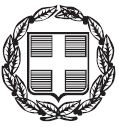 ΠΕΡΙΦΕΡΕΙΑ ΠΕΛΟΠΟΝΝΗΣΟΥΔΙΕΥΘΥΝΣΗ ΔΗΜΟΣΙΑΣ ΥΓΕΙΑΣΚΑΙ ΚΟΙΝΩΝΙΚΗΣ ΜΕΡΙΜΝΑΣ ΠΕΡΙΦΕΡΕΙΑΚΗΣ ΕΝΟΤΗΤΑΣ  ΑΡΓΟΛΙΔΑΣΤΜΗΜΑ ΚΟΙΝΩΝΙΚΗΣ ΑΛΛΗΛΕΓΓΥΗΣ                                                                                                                       ΝΑΥΠΛΙΟ  05-04-2021ΔΕΛΤΙΟ   ΤΥΠΟΥ	Μετά την υπ’ αρ. πρωτ : 63885//09-03-2021 ΑΠΟΦΑΣΗ του Περιφερειάρχη Πελοποννήσου,  η Κοινωνική Σύμπραξη Περιφερειακής Ενότητας Αργολίδας, με επικεφαλής εταίρο –Δικαιούχο -  την Περιφέρεια Πελοποννήσου / Περιφερειακή  Ενότητα Αργολίδας, η οποία υλοποιεί στην Περιφερειακή Ενότητα Αργολίδας δράσεις του Επιχειρησιακού Προγράμματος Επισιτιστικής και Βασικής Υλικής Συνδρομής  που χρηματοδοτείται από το Ταμείο Ευρωπαϊκής Βοήθειας για τους Απόρους (ΤΕΒΑ/FEAD), στα πλαίσια των Νέων Αποκεντρωμένων   Προμηθειών, πράξης 2018-2019Ενημερώνει τους Δικαιούχους  του Κοινωνικού Εισοδήματος Αλληλεγγύης (ΚΕΑ)  που  έχουν επιλέξει να είναι και  ωφελούμενοι  του Επιχειρησιακού Προγράμματος «Επισιτιστικής και Βασικής Υλικής Συνδρομής για το Ταμείο Ευρωπαϊκής Βοήθειας για τους Απόρους (ΤΕΒΑ/FEAD), ότι θα πραγματοποιηθεί  ΔΙΑΝΟΜΗ  προϊόντων ΤΕΒΑ της πράξης 2018-2019, με είδη παντοπωλείου,   νωπά   προϊόντα,   είδη   Β.Υ.Σ.   και   βρεφικά,    την   εβδομάδα   από   Δευτέρα   12-04-2021   έως   και   Παρασκευή   16-04-2021.Το αναλυτικό πρόγραμμα της διανομής, έχει ως εξής :Σύνολο   στην  Π.Ε.  Αργολίδας  :    Δικαιούχοι     :   1.716                                                             Ωφελούμενοι :   3.111Α)     ΔΗΜΟΣ   ΝΑΥΠΛΙΕΩΝ   ----  ΔΙΚΑΙΟΥΧΟΙ  :   531	-	Δευτέρα  12  Απριλίου   2021                διανομή             για την πόλη	-	Τρίτη      13  Απριλίου   2021             κατ΄  οίκον       του  ΝαυπλίουΕπίσης  :						               Στην χερσαία ζώνη Λιμένος Ναυπλίου                                                       α)  ΡΟΜΑ Ναυπλίου  :                -  πάρκιγκ  στο  Λιμάνι -                                  από  τις   9.00 π.μ. – 15.00 μ.μ.-   Τρίτη  13  Απριλίου  2021                                                        Στον  χώρο  του  κτιρίου της  Π.Ε.         				       β)  Περίχωρα  Ναυπλίου  :         Αργολίδας  -  παραλιακή   οδός					                                                    Ναυπλίου - Νέας  Κίου                                   από  τις   9.00 π.μ. – 15.00 μ.μ. Β)    ΔΗΜΟΣ   ΑΡΓΟΥΣ  -  ΜΥΚΗΝΩΝ  ----   ΔΙΚΑΙΟΥΧΟΙ  :   862-	Τετάρτη         14  Απριλίου  2021               	-	Πέμπτη          15  Απριλίου  2021               διανομή             για  την  πόλη	-	Παρασκευή   16  Απριλίου  2021            κατ΄  οίκον           του  ΆργουςΕπίσης  :				           ΡΟΜΑ	                     Στο  Κοινοτικό  Ιατρείο                                                          α)         Δήμου                      της  Κοινότητας  Μύλων                           Άργους-Μυκηνών      από  τις   9.00 π.μ. – 15.00 μ.μ.-  Τετάρτη  14  Απριλίου  2021                  				        Περίχωρα             Στον  χώρο  του  κτιρίου της  Π.Ε.         				          β)         Δήμου                   Αργολίδας  -  παραλιακή   οδός					  Άργους-Μυκηνών              Ναυπλίου - Νέας  Κίου                            από  τις   9.00 π.μ. – 15.00 μ.μ.Γ)    ΔΗΜΟΣ    ΕΠΙΔΑΥΡΟΥ  -----  ΔΙΚΑΙΟΥΧΟΙ  :   124                                                                    Στον  χώρο  του  Πνευματικού  Κέντρου  της  Εκκλησίας -     Δευτέρα  12  Απριλίου  2021  :                      του   Αγίου  Βασιλείου  στο   Λυγουριό              από  τις   9.00 π.μ. – 15.00  μ.μ.Δ)    ΔΗΜΟΣ    ΕΡΜΙΟΝΙΔΑΣ  -----  ΔΙΚΑΙΟΥΧΟΙ  :   199                                                                                Στο  Αμαξοστάσιο του Δήμου Ερμιονίδας -     Πέμπτη  15  Απριλίου  2021  :                            στην  περιοχή  Αυλώνα  Κρανιδίου                     από  τις   9.00 π.μ. – 15.00  μ.μ.Οι  δικαιούχοι  του προγράμματος, θα παραλαμβάνουν την ποσότητα  που  τους  αναλογεί,  με την  επίδειξη  του  Δελτίου  της  αστυνομικής τους ταυτότητας και του  ΑΜΚΑ (σε επίσημο έγγραφο).Επίσης τα πακέτα των προϊόντων,  μπορούν να παραλαμβάνονται από τρίτο πρόσωπο που φέρει εξουσιοδότηση του ωφελούμενου, με σφραγίδα βεβαίωσης γνησίου της υπογραφής από αρμόδια Αρχή  ή  φωτοαντίγραφο του  Δελτίου  Αστυνομικής  Ταυτότητας  του  ωφελούμενου  ή άλλου  επισήμου  εγγράφου  από  το  οποίο  προκύπτουν  ο Α ΜΚΑ  ή  ο  ΑΦΜ  του.Σύμφωνα με την υπ΄ αρ. πρωτ. : οικ. 88830/01-04-2021 ΑΠΟΦΑΣΗ Περιφερειάρχη Πελοποννήσου,  οι ποσότητες των αδιάθετων νωπών προϊόντων, θα δοθούν σε δομές συσσιτίων της Π.Ε. Αργολίδας.                                                                                                         Ο  ΑΝΤΙΠΕΡΙΦΕΡΕΙΑΡΧΗΣ                                                                                                                 Π.Ε.  ΑΡΓΟΛΙΔΑΣ                                                                                                             ΙΩΑΝΝΗΣ  ΜΑΛΤΕΖΟΣ